GATHERED FOR WORSHIPPRELUDE, OPENING PRAYER, WELCOME, & ANNOUNCEMENTSWORSHIP IN SONGSONG: “King of Love”Verse 1: The King of Love my Shepherd is; Whose goodness faileth never; I nothing lack if I am His; And He is mine forever; And He is mine foreverVerse 2: Where streams of living water flow; My ransomed soul He leadeth; And where the verdant pastures grow; With food celestial feedethChorus: Never failing Ruler of my heart; Everlasting Lover of my soul; On the mountain high or in the valley low; The King of Love my Shepherd is; The King of Love my Shepherd isVerse 3: Lost and foolish off I strayed; But yet in love He sought me; And on His shoulder gently laid; And home rejoicing brought meVerse 4: In death's dark veil I fear no ill; With Thee dear Lord beside me; Thy rod and staff my comfort still; Thy cross before to guide meBridge: Oh Hallelujah Hallelujah, Oh Hallelujah HallelujahVerse 5: And so through all the length of days; Thy goodness faileth never; Good Shepherd may I sing Your praise; Within Your house forever; Within Your house foreverSONG: “Turn the World Around,” Harry BelafonteHYMN: “Morning Has Broken”Morning has broken like the first morning; blackbird has spoken like the first bird.Praise for the singing!  Praise for the morning!Praise for them, springing fresh from the Word!Mine is the sun-light!  Mine is the morningBorn of the one light Eden saw play!Praise with elation, praise every morning,God’s recreation of the new day!*PRAYER OF CONFESSION:  Holy One, you know us and love us and call us by name, yet parts of us resist your presence and the call to be your people.  We fear that we’ll fail you, or that you’ll fail us.  We fear that your promises won’t hold true, that the life you offer will not satisfy, so we turn to other hopes.  Forgive us and strengthen our resolve.  Give us your Spirit and help us to trust in you.  For we ask this in Christ’s name. Amen*WORDS OF ASSURANCE AND THE PASSING OF PEACEHEARING THE WORD OF GODCHILDREN’S SERMONPSALM 23 A Psalm of David.
1 The Lord is my shepherd, I shall not want. He makes me lie down in green pastures;
he leads me beside still waters;* 3 he restores my soul.* He leads me in right paths* for his name’s sake. 4 Even though I walk through the darkest valley,*
I fear no evil; for you are with me; your rod and your staff—they comfort me.
5 You prepare a table before me in the presence of my enemies; you anoint my head with oil; my cup overflows. 6 Surely* goodness and mercy* shall follow me all the days of my life,
and I shall dwell in the house of the Lord my whole life longJOHN 10:1-10 ‘Very truly, I tell you, anyone who does not enter the sheepfold by the gate but climbs in by another way is a thief and a bandit. 2The one who enters by the gate is the shepherd of the sheep. 3The gatekeeper opens the gate for him, and the sheep hear his voice. He calls his own sheep by name and leads them out. 4When he has brought out all his own, he goes ahead of them, and the sheep follow him because they know his voice. 5They will not follow a stranger, but they will run from him because they do not know the voice of strangers.’ 6Jesus used this figure of speech with them, but they did not understand what he was saying to them. 7 So again Jesus said to them, ‘Very truly, I tell you, I am the gate for the sheep. 8All who came before me are thieves and bandits; but the sheep did not listen to them. 9I am the gate. Whoever enters by me will be saved, and will come in and go out and find pasture. 10The thief comes only to steal and kill and destroy. I came that they may have life, and have it abundantly.SERMONRESPONDING TO THE WORD OF GOD*HYMN: #248 “The King of Love My Shepherd Is”JOYS & CONCERNS, PRAYERS OF THE CHURCH, LORD’S PRAYER	Lord, in your mercy… Hear our prayers.OFFERING: Thank you for supporting our ministries!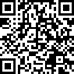 SENT TO SERVESONG: “Love Changes Everything”Verse 1: I see His body breaking I see His fingers bleed; I see the darkness tremble; At the ground below His feet; And in the darkest hours there on Calvary; He was sweetly broken; Broken beautifully broken beautifullyChorus: So come out into the waters; Come let the broken sing; Come all you sons and daughters; His love changes everything; Come when the fear is fighting; You finding the risen king; Come on and let the light in; Your love changes everythingVerse 2: And when the heavens opened; I saw the sins of men; Become a crown of glory; As You died and rose again; And in the darkest hours; And in the valley low; I will fear no evil; 'Cause; You'll never let me go; You'll never let me goBridge: Your love Your love Your love changes everything; Your love Your love Your love changes everything; And none can overcome when death has lost its sting; Your love Your love Your loveVerse 3: And in the darkest hours; And in the valley low; I will fear no evil; You'll never let me go; You'll never let me goEnding: Your love Your love Your love changes everythingBENEDICTION POSTLUDE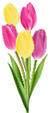 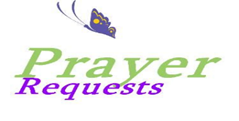 To add to our prayer list please email Pastor Tim with a brief description of your prayer.  Please indicate if you would like the prayer to be listed on an ongoing basis.  tim.hare@trumbullcc.org. ~Douglas Mihalko, Karolina Szabo’s son’s brother-in-law diagnosed with cancer~Rev. Fred Jackson, Tim’s friend, experiencing health concerns~Eric Farrell who struggles with his dialysis treatments while continuing his search   for a live kidney donor: learn more at ynhh.org/organdonation or 866-925-3897.~Herb Gratrix, continued healing~Muirgheal Coffin, prayers for continued good health as she struggles with Epilepsy~Ilana Ofgang, health concerns~ Rose Heiser, Angela Hare’s mother, struggling with health concerns~Amy Ronge and her family mourning the loss of Amy’s brother, David~Holly Vetter, Pastor Tim’s niece, who is struggling~Lynn Manson and family, grieving the loss of Virginia Bryan~Barbara Post as she continues her courageous battle fighting cancer.~Prayers of support for the McPartland family and for Shirley Books, Keisa’s mother, who     passes awayWEEKLY ANNOUNCEMENTSNEW MEMBERS MEETING: Interested in joining TCC or learning about membership?  Pastor Tim is having a new member gathering after coffee hour on May 7.  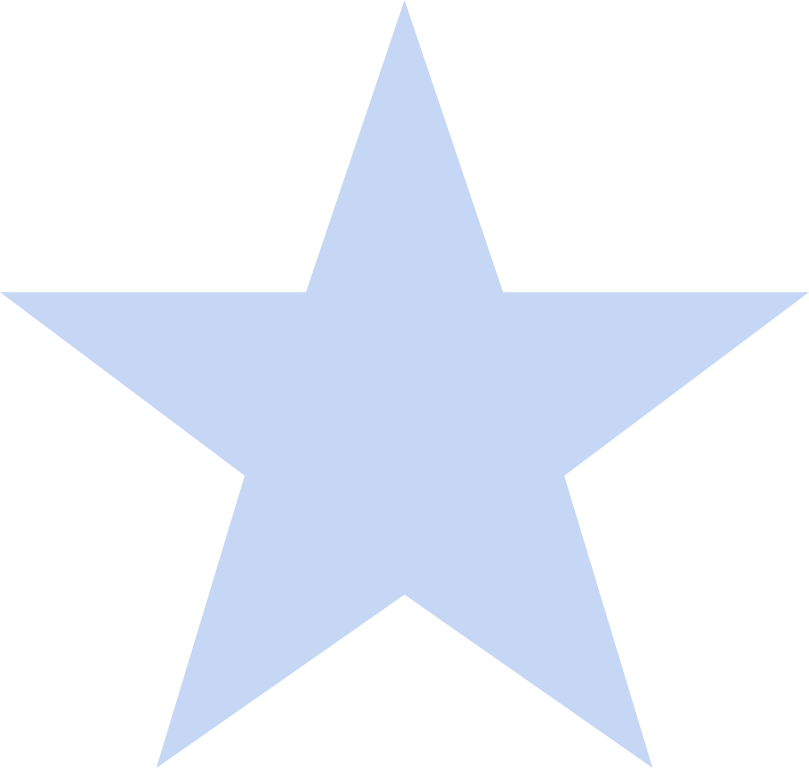  SAVE THE DATES!: TCC Music Ministry has some exciting live music events coming up: On  Sunday, May 21, 2023 at 12:15pm, Jesse Ofgang and Gemma Briggs will be performing a special dueling Bagpipes concert right after our coffee hour. Don’t miss it! And, on Sunday, June 4th at 4pm, we will be having a festive church picnic and live outdoor band concert with lots of games and activities (and hopefully featuring a local brewery). We hope to see you there!FREE COVID TESTS AVAILABLE: We have tons of kits.  Some are in the narthex.  Others are in the office.  Please take as many as you want or ask for more from the office!OFFICE HOURS: Please feel free to reach out to Lisa – Mondays, Tuesdays & Thursdays from 9am-12pm at 203-268-2433 or at office@trumbullcc.org